Asialista Varsojen kokoukseen 28.2. 2020Turun pääkirjasto, iso neuvotteluhuone klo 13-15. Todetaan paikalla olijat (muistetaan esittäytyä myös etäosallistujille). Etä: Jenni Mäkelä, Loimaa; Eve Toivola, Kankaanpää; Anita Viinamäki, Noormarkku Pori; Salla Wahlman, Pori Läsnä Turussa: Tuula Amberla, Uusikaupunki; Reetta Kannas, Turun pk; Paula Kaunonen, Nousiainen; Mervi Nikula, Masku; Nina Petander, Raisio; Leena Pylkkö, Turun pk (pj.); Nina Sallinen, Ruskon Vahdon kirjasto; Kaarina Sainio, Kaarina; Katriina Sarkkinen, Rauman pk; Jenna Viertola, AuraKirjastojen kuulumisia? Kuulumisia mediakasvatusviikolta? Kiertävä puheenvuoro max. 2 min/llöPöytyältä terveisiä: Elisenvaaran koulussa lukemisen teemapäivä, joten Minna ja Taina ovat sielläSalossa Kirjastokorppi-tapaaminen tänään, joten Iina ei kokouksessa. Kirjastokorppi-verkosto edistää lapselle lukemista ja tietoisuutta lukemisen merkityksestä Salon ja Kemiönsaaren alueella, mukana paljon toimijoita.  Merikarvialta terveisiä: kunnan säästökuuri on vähentänyt henkilökuntaa, aika ei riitä lasten-ja nuortenkirjastotyöhön. Vieressä peruskoulut ja lukio. Koulu onneksi aktiivinen ja järjestänyt kirjavinkkauksia ja kirjailijavierailijoitaPomarkusta terveisiä: hankkeessa järjestetty paljon vinkkauksia, kirjaston vieressä peruskoulu ja lukio (yksi luokka per luokka-aste). Kirjaston johtaja Elena Iso-oja pitää itse satutunnit. Pomarkussa ja Satakunnassa muihinkin kirjastoon tulossa ”Kirjasto Keikaus” - Kirjoja ja taikoja: Koominen taikuri Jari Siljamäki. Hämmästyttävä ja naurettava taikaesitys, jossa kirjat ovat suuressa roolissaParaisilta terveisiä: Potter-tapahtumassa Janinan mukaan onnistumista tuo yhteistyö mm. teatterikoulun kanssa, ja Novian opiskelijoiden. Hela Pargas läser –hankkeessa halutaan seuraavaksi keskittyä nuorten lukemiseen. Hankkeen työntekijä jalkautuu mm. nuokkariin. Uusikaupunki: (Tuula kertoo) ollut Potter, Pehmoeläinten yö, Elina tehnyt pakopelin. Kalannissa uusi lanu-kirjastolainen. Mediakasvatusviikolla pidettiin qr-koodisuunnistus 5. lk. Iltasatukirjastolaatikkoja päiväkotien eteisissä (Rinnalla-hanke). Kirjastossa alkamassa remontti, ja väistötiloihin siirrytään toukokuun puolivälissä. Aura: (Jenna kertoo) Kaikki luokat vinkataan. ”Tervetuloa kuntaan”-juhlapäivä järjestetään hankerahoituksella. Vauvaloruja tulossa Kirjasto on kirjaneuvola –hankkeen mukana. Potter-tapahtuma hyvä, yhteistyötä tehdään mm. Yläneen Potter-päivän järjestämisen kanssa. Hankerahaa haettu mm. Bee-bot –robottiin.  Nousiainen: (Paula kertoo) tulossa prinsessat ja prinssit –tapahtuma syksyllä. Kainaloinen, eli eskaritapahtuma vedetty. Kirjastonaakka-hanke valmis. Masku. (Mervi kertoo) Koulut on vinkattu. Karvakaveri eli lukulemmikki käy kerran viikossa. Lemussa käy lukukoira. Potter-teema: Joona Koirasen ”Kirottu amuletti” –pakopelin lisenssi ostettu Maskuun. Yökirjasto tulossa. Kirjasto on kirjaneuvola -hankkeen mukana järjestetään perheiden ilta-tai yökirjasto. Askaisten kirjasto muuttaa. Rauma (Katriina kertoo) pääkirjastolla olleet 2.lk vierailut. Pop up –kirjastoja päiväkodeissa Rinnalla-hankkeessa. Kirjasto menossa myös tyttöjen talolle. Elävä kirjasto tulossa 5-6 lk ja yläkoulu. Lastenkulttuuriviikot alkaa, jolloin pääkirjastolla paljon satutunteja. Turun nuorten osasto Stoori (Reetta kertoo): Rasisminvastaiselle viikolla tulossa politiikkapaneeli lukiolaisille. Lukuviikolla on Iris Suvitien haastattelu. Kesälle suunnitteilla nuorten kesälukukampanja ja ”open mikki” -tapahtuma. Ystävänpäivästä eteenpäin ollut jaossa kondomeita Stoorin logolla. Harjoittelijat ovat viime aikoina panostaneet Stoorin someen, mm. instaan. Lainaamisen väheneminen on tilastoissa pysähtynyt. Kaarina (Kaarina kertoo): Lainaus nousee huimasti, uuden talon ansiosta. Pikkuketun lukuseikkailu –hankkeen puitteissa pidetty kalevalahenkisiä musiikkisatuhetkiä (ostettu ulkopuolelta). Mediataitoviikolla tarjottu elokuvatuokio ei kiinnostanut. Ed. viikolla 600 ihmistä Potter- tapahtumassa. Huhtikuussa prinsessat ja ritarit. Vanhemmuuden viikkoon saatu vihdoin nuorisotoimi mukaan järjestelyihin, tulossa mm. pakopeli. Lukukoira ei ole kovin suosittu (tapaamisajat illoissa). Raisio. (Petsku kertoo): Potter oli suosittu. Tänä vuonna yksi rasti oli uimahallissa! Asiakasraati toivoo tätä lisää, toisaalta kirjastossa pohditaan, paljonko henkilökuntaa tapahtuma voi sitoa. Teemalauantait jatkuu, tulossa monikielisyystapahtuma. Huhtikuussa lasten dekkarifestivaali. Kirjaneuvola-lorutustuokio tulossa. Erityisavustus saatu lukukoordinaattoreihin, avustus haettu yhdessä koulujen kanssa. Näkymätöntä kouluyhteistyötä dokumentoitu kaupungin päättäjiä varten.   Rusko: (Nina kertoo) Ruskon uusi kirjasto-ja kulttuuripalvelupäällikkö Jari Hjelm aloittaa 2.3. Riffaaminen teettää työtä. Lukuiloa-hanke päättyi, viimeiseksi järjestettiin kirja-arvostelukilpailu koululaisille. Roope Lipasti kävi puhumassa 9. lk, ja alakoululaisille. Hyvä esiintyjä! Ruskon kunta 150 v juhlat tulossa. Porissa (Salla kertoo): Rinnalla-hanke jatkuu Porissakin: iltasatukirjahyllyjä päiväkodeissa, henkilökunta pitänyt pop- up –kirjastoja päiväkodeissa. Tarinat tavaksi –hankkeen lukupassi valmis. Päiväkotien lukudiplomi valmistumassa. 9.5. ”Tarinat todeksi” satumaailmoja sisältävä tapahtuma. Päivi Vuorinen vetää yläkoululaisten pakopeliä. Kepler-tapahtuma tulossa. Pori, Noormarkku (Anita kertoo): Kirjavinkkaukset pyörii. 1. luokkalaiset kirjaetsivät käyneet. 8. luokkalaisille ehkä järjestymässä pakopeli Porin pääkirjaston materiaalia käyttäen. Lauantai-aukioloajan poistaminen on antanut enemmän aikaa lanu-työhön. Loimaa (Jenni kertoo) kunnassa säästökuuri, kirjastossa 2 henkilön vajaus. Kesällä tulossa lomautuksia ja lähikirjastot menevät kiinni. Kirjailijavierailijana ollut Arttu Tuominen. 3. lk ja yläkoulu vinkattu. Jenni menossa MLL perhekahvilaan puhumaan lukemisen merkityksestä. Elävä kirjasto tulossa. Kaupungin, samalla kirjaston, nettisivut uusittu. Kankaanpää: (Eve kertoo) Kirjavinkkausmaratoni tulossa. Satukiertue: Marketta Toivasen kanssa kiertävät päiväkodeissa pitämässä laajennetun todellisuuden sadun ”Mur eli karhu”. Pehmolelujen yö ollut suosittu. Kankaanpäässä on myös henkilöstövajausta. Lukukoira Nalan luona käy koululuokkia. Tulossa kuntaliitos Honkajoen kanssa. Avustusrahaa anottu Potter- tapahtumaan. Keskusteltiin Olga Orava –ja Mur –saduista. Eve toteuttanut Mur-sadun siten, että lapset ovat itse saaneet painaa punatulkkua, josta tarina menee eteenpäin. Ei siis sovi hirveän isolle ryhmälle, eikä ihan pienille, koska pitää osata odottaa omaa painamisvuoroa.  Anitalla Noormarkussa hyviä kokemuksia Olga Orava –ohjelmointisatutunneista. Leena kertoi, että Aija Amee on Porissa pitänyt Olga-satutunteja, koska ei pitänyt Mur-kirjaa ihan toimivana. Turun pääkirjastossa suunnitellaan, että näitä kokeillaan syksyllä. Nuortenkirjastotyö – tilannekatsaus alueen kirjastoista. Mitä hyödyllistä ja kivaa voitaisiin tehdä yhdessä?Reetan ehdotuksia: Päättäjäiset Kupittaan urheiluhallilla yläkouluille 26.5. Kyseessä messutapahtuma, toiminnallisia pisteitä. Tervetuloa mukaan järjestämään, tänä vuonna teema on sanataide. Mukaan suunnittelemaan ilmoittautuivat ainakin Jenna (Aura), Kaarina (Kaarina), Mervi (Masku). Yhteydenpitokanavaksi sovittiin Varsojen Teamsin nuortenkirjastotyö-kanava. Kaarina ehdotti nuortenkirjastotyölle omia treffejä. Leena vastasi, että yritetään tänä vuonna Varsojen kokouksissa pitää esillä nuortenkirjastotyötä. Mukana on paljon kirjastoja, joissa henkilökunta tekee kaikkea, joten porukka on osittain sama, kuin Varsoissa muutenkin.  Nuorten kesälukukampanja: Lue kirja, keksi runo, jaa instassa. Kampanjan ilme puuttuu, ja muut kirjastot ovat tervetulleita osallistumaan kampanjan suunnitteluun ja ideointiin.  Keskusteltiin siitä, miten nuoret ylipäätään saa osallistumaan lukukampanjoihin. Tämä ongelma mm. Kaarinassa: kampanja ei tavoita niitä ei-lukevia. Turun viime kesän kampanjan tulos oli 10 osallistujaa.  Maskun Lukeminen on jees –kampanja saa yleensä 10-30 osallistujaa. Täkynä äikän numeron korottaminen, tehdään yhteistyössä koulun kanssa. Miten todennetaan lukeminen? Miten ei-käyttäjät saadaan mukaan? Raisiossa yläkoululaiset tekivät bookstagram-vinkkejä 2. luokkalaisille. (Bookstagram: insta-päivitys kirjavinkin muodossa.) Kokoelmatyö. Joihinkin engl. kielisiin kirjoihin pitkä varausjono, ja niitä on Vaskissa vain 1 kpl. Reetta ehdotti hankintoihin yhteistyötä. Muutkin kimpat ilmoittivat olevansa kiinnostuneita Reetan listasta. Reetta toimittaa listan Leenalle, joka jakaa kaikille. Aura: Jennalla tulossa nuorten asiakasraati –tapaaminen tulossa. 2 osallistujaa… Vinkkejä otetaan vastaan. Kaarinassa oli aikaisemmin aktiivinen raati eräässä lähikirjastossa. Salla lupaa välittää nämä kaikki yhteistyöehdotukset nuki-työntekijöille Poriin.  Varsojen verkostoa on tiivistetty ja kattavuutta tarkisteltu. Tätä työtä jatketaan! Katriinan (Rauma) kokoamana satakuntalaisia varsoja kokousti Varsojen asioista 13.2. Porissa.Tämän kokouksen ja alueelle lähetettyjen muistutuskirjelmien ansiosta Varsojen joukko on nyt yli satapäinen. Todettiin, että Turun teamsiin liittyminen ei edelleenkään suju kaikissa kunnissa. Kirjasto on kirjaneuvola -hanke on käynnistynyt Satu Aallon vetämänä: vauvalorukiertue ja ”perheen iltakirjasto/ yökirjasto” tulossa keväällä. Sadun pesti loppuu elokuun lopussa, ja hankkeen tapahtumat järjestetään kevään aikana. Vauvaloruista tulossa koulutuspäivä 31.8. Turkuun. Muut mahdolliset materiaalit ja ideat jäävät toki kaikkien kirjastojen käyttöön.  Ydin muistuttaa, että olisi tärkeää joka kunnassa saada kirjasto mukaan tähän kirjakassiin https://luelapselle.fi/lukulahjalapselle/ liittyvään neuvolatoimintaan.Edustajien valitseminen Seinäjoen vetämään Lanu-neuvostoon. Tarvitaan ake-kirjaston edustaja, edustaja alueelta, sekä ruotsinkielinen edustaja. ”Lanu-neuvosto
OKM:n antamiin tehtäviimme kuuluu lasten ja nuorten lukemista edistävän yleisten kirjastojen valtakunnallisen toimijaverkoston luominen ja johtaminen sekä verkoston yhteistoiminnan aktiivinen   kehittäminen. Tähän liittyen:Voisitteko nimetä AKE-kirjastosta yhden henkilön valtakunnallisen neuvoston jäseneksi? Voisitteko järjestää alueellanne äänestyksen tms. jotta saisimme joka AKE-alueelta myös yhden alueen edustajan neuvostoomme?
Jäsenten tulee olla mielellään sellaisia, jotka tekevät käytännössä lasten ja nuorten lukemaanedistämistyötä kirjastossa. Neuvosto tulee kokoontumaan noin kaksi kertaa vuodessa. Kokouksiin on mahdollista osallistua myös virtuaalisesti. Neuvoston kokousten sisältöön jokainen osallistuja voi vaikuttaa ja työmuodot kehittynevät ajan myötä. Ensimmäisessä kokouksessa on tarkoitus esim. jutella kirjaston ja perusopetuksen yhteistyösuunnitelmasta, erten tämän vuoden toiminnasta sekä työstää neuvoston toimintasuunnitelmaa. Kokouksiin osallistuminen tapahtuu lähettäjäkunnan kustannuksella, erte vastaa kokoustilasta ja mahdollisista tarjoiluista. Kokouspaikat tulevat todennäköisesti olemaan eri puolilla Suomea, mutta ensimmäinen kokous järjestetään 24.3.2020 Seinäjoella. Neuvostossa tulee siis olemaan noin 20 jäsentä, kaikki yleisen kirjaston edustajia. Asiantuntijoita kutsutaan tarpeen mukaan. Laajennettu neuvosto kokoontuu kerran vuodessa jommankumman kokouksen yhteydessä, ja siinä tulee olemaan lisäksi kirjastojen ulkopuolisia jäseniä. Ruotsinkielinen neuvosto kokoontuu erikseen 23.3.2020 Seinäjoella, erten ruotsinkieliset työntekijät edustavat sitä neuvoston kokouksissa.”Anna Hokkanen Ulvilasta, Kaarina Sainio Kaarinasta ovat kiinnostuneita toimimaan Varsojen alueellisena edustajana, Janina Svart ruotsinkielisenä edustajana tai r. varajäsenenä. Leena ei ole automaattisesti edustajaTurun kaupunginkirjasto ehdottaa Terhi Hannulaa ja varalle Reetta KannastaPesteihin 3 vuoden kierto?Kaarina Sainio, Kaarina: Työskentelen kahdeksatta vuotta Kaarinan kaupunginkirjastossa nuortenkirjastonhoitajana, välillä olen ollut myös lasten- ja nuorten tiiminvetäjä ja lähikirjastovastaava. Lasten ja nuorten oman asiakaspalvelutyön ja koulukirjastotyön lisäksi teen kokoelmatyötä, tapahtumia ja kirjavinkkausta kaikille Kaarinan 8-luokille.Anna Hokkanen, Ulvila: Hei olen Anna ja työskentelen kirjastonhoitajana Ulvilan pääkirjastossa pääasiassa lasten ja nuorten kirjastotyön parissa. Vastuualueelleni kuuluvat erityisesti yhteistyö varhaiskasvatuksen sekä paikallisen lukion kanssa. Pyöritän myös Ulvilan kirjaston digiopastusta kahtena päivänä viikossa sekä vastaan viestinnästä ja sosiaalisesta mediasta. Olen opiskellut informaatiotutkimusta ja interaktiivista mediaa, viestintää sekä digitaalista kulttuuria. Olen kiinnostunut toimimaan mahdollisena Satakunnan edustajana valtakunnallisessa verkostossa ja osallistumaan uusien toimintatapojen luomiseen ja kehittämiseen sekä niistä eteenpäin tiedottamiseen. Mielestäni on tärkeää saada Varsoille myös edustaja Satakunnasta, jotta saadaan kasaan mahdollisimman monipuolinen porukka meidän AKE-alueelta.Leena esitteli Terhin, joka mm. taannoin menestyksekkäästi veti maakunnan medialähetti-hanketta, sekä Janina Svartin, joka tekee monipuolista lanu-työtä kaksikielisessä Paraisten kunnassa.  Reetta Kannas kertoi kiinnostuksestaan erityisesti nuortenkirjastotyöhön. Aiheesta keskusteltiin. Satakuntalaiset kokoukseen osallistujat pitivät tärkeänä, että yksi edustaja on Satakunnasta. Todettiin myös, että Janinan valinnassa hyvä puoli on, että näin mukaan saadaan vielä yksi kirjastokimppa, Blanka. Sovittiin, että jos edustaja siirtyy pois alueelta, tai jos työtehtävät muuttuvat pois lanu-työstä, niin on valittava uusi edustaja. Edustajat valitaan nyt kolmeksi vuodeksi. Edustajilta toivotaan aktiivisuutta koko alueen lanu-asioissa, ja tehokasta viestintää Seinäjoella esiin tulleista asioista Varsojen verkostoon päin.Päätös:Ake-kirjaston edustajaksi valittiin Leena Pylkkö, Turku, varajäseneksi Reetta Kannas, Turku. Alueen edustajaksi valittiin Anna Hokkanen, Ulvila, varajäseneksi Kaarina Sainio, KaarinaRuotsinkieliseksi edustajaksi valittiin Janina Svart, Parainen, varalle Leena jos muita ei löydy. Leena kyselee vielä Blanka-kirjastoista.Hankkeiden valitseminen Seinäjoella esiteltäviksi 25.-26.11. ”Tiedämme, että ympäri Suomea on meneillään tai tehty aivan loistavia lasten ja nuorten lukemaanedistämishankkeita. Marraskuun 25.-26. päivä järjestetään Seinäjoella erten ensimmäinen koulutustilaisuus lasten- ja nuortenkirjastotyötä tekeville. Luentojen ja työpajojen lisäksi päivillä järjestetään hanketreffit, jossa osallistujat voivat tutustua hyviin hankkeisiin ja käytänteisiin ympäri Suomea. Jos mahdollista, pyydämme, että AKE-kirjastot valitsisivat alueeltaan 1-2 lasten ja nuorten lukemaanedistämishanketta ja lähettäisivät hankkeen edustajan/edustajat esittelemään hankettaan Seinäjoelle 25.11. Mikäli alueeltanne tulee hanketreffeille esittely, toivomme, että saamme siitä tiedon 15.5. mennessä sähköpostiin mervi.heikkila@seinajoki.fi. Kyse ei ole luennosta, vaan hankkeen esittelijöille varataan pöydät/esittelytilat, joiden ääreen heitä voi tulla treffaamaan. Esittelyaika on noin kaksi tuntia, eikä sinä aikana ole muuta ohjelmaa, joten esittelijät pääsevät halutessaan osallistumaan muuhun ohjelmaan. ”Porin kirjaston johtaja Siina Vieri on ehdottanut ”Tarinat tavaksi” –hankettaLeenan toive: löytyisikö lisäksi joku nuorten lukemista edistävä hanke?Kokouksen jälkeen lisätty: Kaarinan kirjaston Piia Taponen on kiinnostunut esittelemään Pikkukettu-hanketta. Asiaa ei ehditty käsitellä. Kesälukukampanjan asiat. Someron Terhin tekemä Lohikäärme Lens kampanjaideoineen on valmis. Some-idea: valokuvausta varten lohikäärmekampanjan pahvinen some-kehysLisää ideointia Teamsissa. Tietoa myös Seinäjoelta: ”Seinäjoen erityistehtävä laatii yhteistyössä Kirjastot.fi:n kanssa kesäksi alle kouluikäisille ja alkuopetukseen sopivan lukukampanjan. Kaikki materiaalit ovat tulostettavissa toukokuun alussa sivustoltamme. Seinäjoen erityistehtävän sivusto tulee aukeamaan lukuviikon alkuun mennessä.” Mitä tämän kampanjan kanssa tehdään? Päätettiin, että koska Lens soveltuu sekä perheiden että kouluikäisten lukemiseen, pitäydytään Lens-kampanjassa. Seinäjoen materiaaleja voi hyödyntää joskus myöhemmin. Myös Seinäjoen kampanjan julkistamisen ajankohta on monen kirjaston kannalta liian myöhäinen. Opintomatkan ajankohta kevälläÄänestyksen tuloksia, Turun lastenosaston vastaukset ylinnä, muut yksittäisiä:Lieto-Kaarina-Sauvo?Ei ehditty käsitellä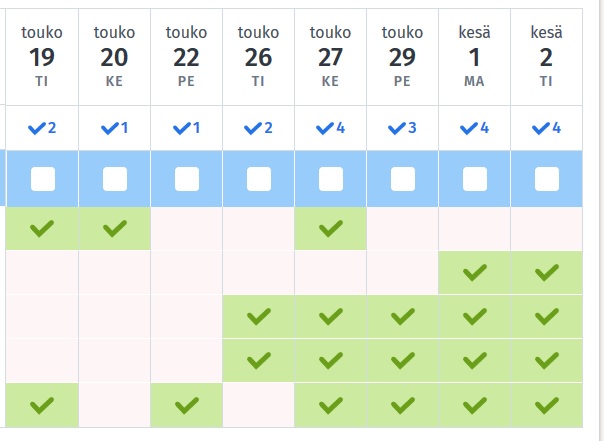 Muita asioita: saa ehdottaa!Kankaanpäästä lähtenyt kysymys tekijänoikeuksista kirjastojen nukketeatteriesityksissä ja muissa esityksissä. Leenan esiin kaivamia tietoja AVI: aiheeseen liittyvästä koulutuksesta:tekijänoikeus lakkaa 70 v. tekijän kuolemastaei koske yksityistilaisuuksiaSaa esittää: opetustarkoituksessa, ei ansiotarkoituksessa ja esitys ”ei ole tilaisuuden päätarkoitus” (3 ehdon pitää toteutua samaan aikaan). Eeli kirjastossa -esite on ls-ekstrassa.https://ls-kirjastot.fi/materiaalipankki/lasten-ja-nuorten-materiaalit/Monikielisen kirjaston kirjastoesite tullut Turkuun, joistain kielistä ovat lähettäneet ylimääräisiä kappaleita jaettavaksi. Osoitteessa https://www.kirjastot.fi/monikielinen-kirjasto/kirjasto-on-kaverisi on sama materiaali monella kielellä.Kirjavinkkaripankki on päätetty perustaa Satakuntaan Satakirjastojen johtajien kokouksessa 26.2, jossa Leena esitteli ideaa. Tehtävä tuli Varsoille. Vaskin lasten vinkkikarusellivuorot jaetaan, jos vielä aukkoja: https://docs.google.com/spreadsheets/d/1Gt1E4_3073Exo7dHyLPZvvMIWXx8ap6tc841WVQlKAc/edit#gid=0ei ehditty käsitellä